I certify that all information given by me on each section of this form and in supporting documents is correct to the best of my knowledge and belief, that all questions have been fully and accurately answered, and that I possess all qualifications which I claim to hold and will produce evidence of the same.  I acknowledge that I have read and understood the accompanying notes to applicants attached to this application form. I understand that my name will be withdrawn from the list of candidates if, prior to appointment, I am found knowingly to have omitted or concealed any relevant fact, and I acknowledge that such discovery subsequent to appointment is likely to lead to my dismissal without notice and, where appropriate, referral to the police.I hereby give my permission for a DBS check to be carried out and consent to the processing of sensitive personal data, as defined by the current Data Protection legislation, involved in the consideration of this application.NAME: SIGNED:						DATE: CONFIDENTIAL INFORMATION – This section of the form will be removed before shortlisting.CHURCH OF ENGLAND - DIOCESE OF SOUTHWARKDEPUTY HEADTEACHER APPLICATIONCONFIDENTIAL	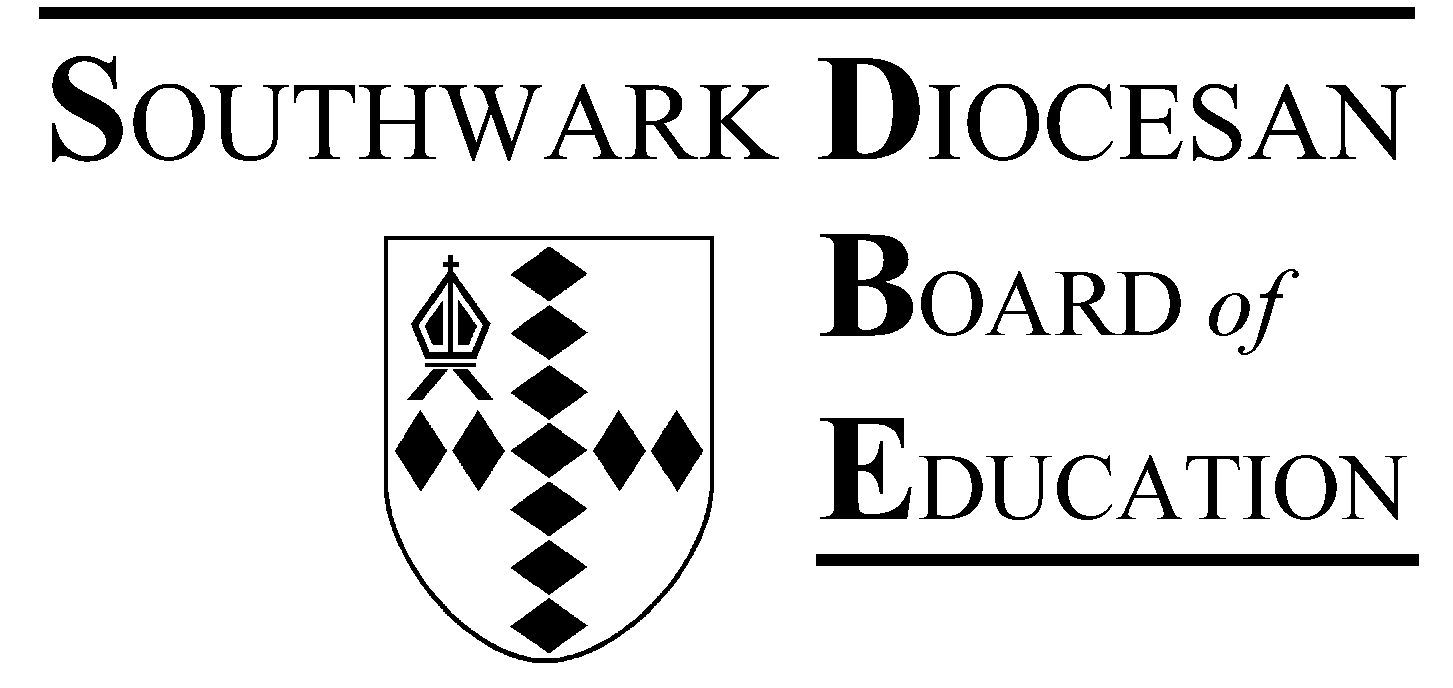 CHURCH OF ENGLAND - DIOCESE OF SOUTHWARKDEPUTY HEADTEACHER APPLICATIONCONFIDENTIAL	CHURCH OF ENGLAND - DIOCESE OF SOUTHWARKDEPUTY HEADTEACHER APPLICATIONCONFIDENTIAL	CHURCH OF ENGLAND - DIOCESE OF SOUTHWARKDEPUTY HEADTEACHER APPLICATIONCONFIDENTIAL	CHURCH OF ENGLAND - DIOCESE OF SOUTHWARKDEPUTY HEADTEACHER APPLICATIONCONFIDENTIAL	CHURCH OF ENGLAND - DIOCESE OF SOUTHWARKDEPUTY HEADTEACHER APPLICATIONCONFIDENTIAL	CHURCH OF ENGLAND - DIOCESE OF SOUTHWARKDEPUTY HEADTEACHER APPLICATIONCONFIDENTIAL	CHURCH OF ENGLAND - DIOCESE OF SOUTHWARKDEPUTY HEADTEACHER APPLICATIONCONFIDENTIAL	CHURCH OF ENGLAND - DIOCESE OF SOUTHWARKDEPUTY HEADTEACHER APPLICATIONCONFIDENTIAL	CHURCH OF ENGLAND - DIOCESE OF SOUTHWARKDEPUTY HEADTEACHER APPLICATIONCONFIDENTIAL	NAME OF SCHOOL: Archbishop Sumner CE Primary SchoolNAME OF SCHOOL: Archbishop Sumner CE Primary SchoolNAME OF SCHOOL: Archbishop Sumner CE Primary SchoolNAME OF SCHOOL: Archbishop Sumner CE Primary SchoolNAME OF SCHOOL: Archbishop Sumner CE Primary SchoolNAME OF SCHOOL: Archbishop Sumner CE Primary SchoolNAME OF SCHOOL: Archbishop Sumner CE Primary SchoolNAME OF SCHOOL: Archbishop Sumner CE Primary SchoolNAME OF SCHOOL: Archbishop Sumner CE Primary SchoolNAME OF SCHOOL: Archbishop Sumner CE Primary SchoolClosing date for completed form: Monday 17th May 2021Return form to: hthompson@absprimary.school  
to whom all queries should be addressed: Hazel ThompsonClosing date for completed form: Monday 17th May 2021Return form to: hthompson@absprimary.school  
to whom all queries should be addressed: Hazel ThompsonClosing date for completed form: Monday 17th May 2021Return form to: hthompson@absprimary.school  
to whom all queries should be addressed: Hazel ThompsonClosing date for completed form: Monday 17th May 2021Return form to: hthompson@absprimary.school  
to whom all queries should be addressed: Hazel ThompsonClosing date for completed form: Monday 17th May 2021Return form to: hthompson@absprimary.school  
to whom all queries should be addressed: Hazel ThompsonClosing date for completed form: Monday 17th May 2021Return form to: hthompson@absprimary.school  
to whom all queries should be addressed: Hazel ThompsonClosing date for completed form: Monday 17th May 2021Return form to: hthompson@absprimary.school  
to whom all queries should be addressed: Hazel ThompsonClosing date for completed form: Monday 17th May 2021Return form to: hthompson@absprimary.school  
to whom all queries should be addressed: Hazel Thompson1 APPLICANT'S PERSONAL DETAILS1 APPLICANT'S PERSONAL DETAILS1 APPLICANT'S PERSONAL DETAILS1 APPLICANT'S PERSONAL DETAILS1 APPLICANT'S PERSONAL DETAILS1 APPLICANT'S PERSONAL DETAILS1 APPLICANT'S PERSONAL DETAILS1 APPLICANT'S PERSONAL DETAILS1 APPLICANT'S PERSONAL DETAILS1 APPLICANT'S PERSONAL DETAILSTITLE:TITLE:FIRST NAME:FIRST NAME:FIRST NAME:FIRST NAME:FIRST NAME:SURNAME:SURNAME:SURNAME:PREVIOUS NAMES:PREVIOUS NAMES:PREVIOUS NAMES:PREVIOUS NAMES:PREVIOUS NAMES:PREVIOUS NAMES:PREVIOUS NAMES:PREVIOUS NAMES:PREVIOUS NAMES:PREVIOUS NAMES:PERMANENT ADDRESS:PERMANENT ADDRESS:PERMANENT ADDRESS:PERMANENT ADDRESS:PERMANENT ADDRESS:PERMANENT ADDRESS:PERMANENT ADDRESS:WORK TEL NO:HOME TEL NO:MOBILE PHONE NO:MAY WE TELEPHONE YOU AT WORK:                 EMAIL ADDRESS: WORK TEL NO:HOME TEL NO:MOBILE PHONE NO:MAY WE TELEPHONE YOU AT WORK:                 EMAIL ADDRESS: WORK TEL NO:HOME TEL NO:MOBILE PHONE NO:MAY WE TELEPHONE YOU AT WORK:                 EMAIL ADDRESS: TEACHER REFERENCE NO:TEACHER REFERENCE NO:TEACHER REFERENCE NO:TEACHER REFERENCE NO:NATIONAL INSURANCE NO:NATIONAL INSURANCE NO:NATIONAL INSURANCE NO:NATIONAL INSURANCE NO:NATIONAL INSURANCE NO:NATIONAL INSURANCE NO:2 TEACHER STATUS2 TEACHER STATUS2 TEACHER STATUS2 TEACHER STATUS2 TEACHER STATUS2 TEACHER STATUS2 TEACHER STATUS2 TEACHER STATUS2 TEACHER STATUS2 TEACHER STATUSDo you have Qualified Teacher Status?                                                                                            Are there any restrictions on your residence or employment in the UK?                               If Yes, please give detailsDo you have documentation to prove you are authorised to work in the UK?		                  (Failure to produce this documentation when requested may result in the School being unable to pursue your application.)Do you have Qualified Teacher Status?                                                                                            Are there any restrictions on your residence or employment in the UK?                               If Yes, please give detailsDo you have documentation to prove you are authorised to work in the UK?		                  (Failure to produce this documentation when requested may result in the School being unable to pursue your application.)Do you have Qualified Teacher Status?                                                                                            Are there any restrictions on your residence or employment in the UK?                               If Yes, please give detailsDo you have documentation to prove you are authorised to work in the UK?		                  (Failure to produce this documentation when requested may result in the School being unable to pursue your application.)Do you have Qualified Teacher Status?                                                                                            Are there any restrictions on your residence or employment in the UK?                               If Yes, please give detailsDo you have documentation to prove you are authorised to work in the UK?		                  (Failure to produce this documentation when requested may result in the School being unable to pursue your application.)Do you have Qualified Teacher Status?                                                                                            Are there any restrictions on your residence or employment in the UK?                               If Yes, please give detailsDo you have documentation to prove you are authorised to work in the UK?		                  (Failure to produce this documentation when requested may result in the School being unable to pursue your application.)Do you have Qualified Teacher Status?                                                                                            Are there any restrictions on your residence or employment in the UK?                               If Yes, please give detailsDo you have documentation to prove you are authorised to work in the UK?		                  (Failure to produce this documentation when requested may result in the School being unable to pursue your application.)Do you have Qualified Teacher Status?                                                                                            Are there any restrictions on your residence or employment in the UK?                               If Yes, please give detailsDo you have documentation to prove you are authorised to work in the UK?		                  (Failure to produce this documentation when requested may result in the School being unable to pursue your application.)Do you have Qualified Teacher Status?                                                                                            Are there any restrictions on your residence or employment in the UK?                               If Yes, please give detailsDo you have documentation to prove you are authorised to work in the UK?		                  (Failure to produce this documentation when requested may result in the School being unable to pursue your application.)Do you have Qualified Teacher Status?                                                                                            Are there any restrictions on your residence or employment in the UK?                               If Yes, please give detailsDo you have documentation to prove you are authorised to work in the UK?		                  (Failure to produce this documentation when requested may result in the School being unable to pursue your application.)Do you have Qualified Teacher Status?                                                                                            Are there any restrictions on your residence or employment in the UK?                               If Yes, please give detailsDo you have documentation to prove you are authorised to work in the UK?		                  (Failure to produce this documentation when requested may result in the School being unable to pursue your application.)3 SUPPORTING STATEMENTPlease continue on a separate sheet(s) if required.  This section is essential and failure to complete this section may render your application invalid.3 SUPPORTING STATEMENTPlease continue on a separate sheet(s) if required.  This section is essential and failure to complete this section may render your application invalid.3 SUPPORTING STATEMENTPlease continue on a separate sheet(s) if required.  This section is essential and failure to complete this section may render your application invalid.3 SUPPORTING STATEMENTPlease continue on a separate sheet(s) if required.  This section is essential and failure to complete this section may render your application invalid.3 SUPPORTING STATEMENTPlease continue on a separate sheet(s) if required.  This section is essential and failure to complete this section may render your application invalid.3 SUPPORTING STATEMENTPlease continue on a separate sheet(s) if required.  This section is essential and failure to complete this section may render your application invalid.3 SUPPORTING STATEMENTPlease continue on a separate sheet(s) if required.  This section is essential and failure to complete this section may render your application invalid.3 SUPPORTING STATEMENTPlease continue on a separate sheet(s) if required.  This section is essential and failure to complete this section may render your application invalid.3 SUPPORTING STATEMENTPlease continue on a separate sheet(s) if required.  This section is essential and failure to complete this section may render your application invalid.3 SUPPORTING STATEMENTPlease continue on a separate sheet(s) if required.  This section is essential and failure to complete this section may render your application invalid.4  PRESENT OR MOST RECENT EMPLOYMENT4  PRESENT OR MOST RECENT EMPLOYMENT4  PRESENT OR MOST RECENT EMPLOYMENT4  PRESENT OR MOST RECENT EMPLOYMENT4  PRESENT OR MOST RECENT EMPLOYMENT4  PRESENT OR MOST RECENT EMPLOYMENT4  PRESENT OR MOST RECENT EMPLOYMENT4  PRESENT OR MOST RECENT EMPLOYMENT4  PRESENT OR MOST RECENT EMPLOYMENT4  PRESENT OR MOST RECENT EMPLOYMENTNAME OF SCHOOL AND EMPLOYER:NAME OF SCHOOL AND EMPLOYER:NAME OF SCHOOL AND EMPLOYER:SCHOOL ADDRESS: LA AREA: SCHOOL ADDRESS: LA AREA: SCHOOL ADDRESS: LA AREA: SCHOOL ADDRESS: LA AREA: SCHOOL ADDRESS: LA AREA: SCHOOL ADDRESS: LA AREA: SCHOOL ADDRESS: LA AREA: TYPE & STATUS OF ESTABLISHMENT:AGE RANGE:AGE RANGE:AGE RANGE:AGE RANGE:AGE RANGE:NUMBER ON ROLL:NUMBER ON ROLL:NUMBER ON ROLL:NUMBER ON ROLL:POST HELD:DATES OF APPOINTMENT:(including end date if applicable)DATES OF APPOINTMENT:(including end date if applicable)DATES OF APPOINTMENT:(including end date if applicable)DATES OF APPOINTMENT:(including end date if applicable)DATES OF APPOINTMENT:(including end date if applicable)SCALE POINT AND PRESENT ANNUAL GROSS SALARY (including allowances)Please specify in £ per annumSCALE POINT AND PRESENT ANNUAL GROSS SALARY (including allowances)Please specify in £ per annumSCALE POINT AND PRESENT ANNUAL GROSS SALARY (including allowances)Please specify in £ per annumSCALE POINT AND PRESENT ANNUAL GROSS SALARY (including allowances)Please specify in £ per annum5  PREVIOUS EMPLOYMENT (start with most recent – please explain any gaps in employment and complete all columns)If part-time appointment please state. You should not provide a curriculum vitae as a substitution. A continuous employment history is required from when you left full time education.5  PREVIOUS EMPLOYMENT (start with most recent – please explain any gaps in employment and complete all columns)If part-time appointment please state. You should not provide a curriculum vitae as a substitution. A continuous employment history is required from when you left full time education.5  PREVIOUS EMPLOYMENT (start with most recent – please explain any gaps in employment and complete all columns)If part-time appointment please state. You should not provide a curriculum vitae as a substitution. A continuous employment history is required from when you left full time education.5  PREVIOUS EMPLOYMENT (start with most recent – please explain any gaps in employment and complete all columns)If part-time appointment please state. You should not provide a curriculum vitae as a substitution. A continuous employment history is required from when you left full time education.5  PREVIOUS EMPLOYMENT (start with most recent – please explain any gaps in employment and complete all columns)If part-time appointment please state. You should not provide a curriculum vitae as a substitution. A continuous employment history is required from when you left full time education.5  PREVIOUS EMPLOYMENT (start with most recent – please explain any gaps in employment and complete all columns)If part-time appointment please state. You should not provide a curriculum vitae as a substitution. A continuous employment history is required from when you left full time education.5  PREVIOUS EMPLOYMENT (start with most recent – please explain any gaps in employment and complete all columns)If part-time appointment please state. You should not provide a curriculum vitae as a substitution. A continuous employment history is required from when you left full time education.5  PREVIOUS EMPLOYMENT (start with most recent – please explain any gaps in employment and complete all columns)If part-time appointment please state. You should not provide a curriculum vitae as a substitution. A continuous employment history is required from when you left full time education.5  PREVIOUS EMPLOYMENT (start with most recent – please explain any gaps in employment and complete all columns)If part-time appointment please state. You should not provide a curriculum vitae as a substitution. A continuous employment history is required from when you left full time education.5  PREVIOUS EMPLOYMENT (start with most recent – please explain any gaps in employment and complete all columns)If part-time appointment please state. You should not provide a curriculum vitae as a substitution. A continuous employment history is required from when you left full time education.School, college or other employerType & status of establishmentType & status of establishmentType & status of establishmentType & status of establishmentAge range and roll (approx)Title of post (include special responsibilities)Title of post (include special responsibilities)Title of post (include special responsibilities)Dates of employment and reason(s) for leaving6  EDUCATION AND ACADEMIC QUALIFICATIONS 6  EDUCATION AND ACADEMIC QUALIFICATIONS 6  EDUCATION AND ACADEMIC QUALIFICATIONS 6  EDUCATION AND ACADEMIC QUALIFICATIONS 6  EDUCATION AND ACADEMIC QUALIFICATIONS School/college/universityFromToSubjects/Qualifications/Grades/Honours, dates awarded and awarding body Subjects/Qualifications/Grades/Honours, dates awarded and awarding body 7  IN-SERVICE TRAINING UNDERTAKEN DURING THE PAST 3 YEARS RELEVANT TO THIS APPLICATION7  IN-SERVICE TRAINING UNDERTAKEN DURING THE PAST 3 YEARS RELEVANT TO THIS APPLICATION7  IN-SERVICE TRAINING UNDERTAKEN DURING THE PAST 3 YEARS RELEVANT TO THIS APPLICATION7  IN-SERVICE TRAINING UNDERTAKEN DURING THE PAST 3 YEARS RELEVANT TO THIS APPLICATION7  IN-SERVICE TRAINING UNDERTAKEN DURING THE PAST 3 YEARS RELEVANT TO THIS APPLICATIONCourse titleProviderProviderDates & duration of courseAward (if any)8  OTHER PAID/UNPAID WORK EXPERIENCE (please explain any gaps in employment)8  OTHER PAID/UNPAID WORK EXPERIENCE (please explain any gaps in employment)8  OTHER PAID/UNPAID WORK EXPERIENCE (please explain any gaps in employment)8  OTHER PAID/UNPAID WORK EXPERIENCE (please explain any gaps in employment)8  OTHER PAID/UNPAID WORK EXPERIENCE (please explain any gaps in employment)EmployerFromToNature of Occupation and reasons for leavingNature of Occupation and reasons for leaving9  DETAILS OF OTHER ACTIVITIES, SKILLS AND INTERESTS RELEVANT TO THIS POST9  DETAILS OF OTHER ACTIVITIES, SKILLS AND INTERESTS RELEVANT TO THIS POST9  DETAILS OF OTHER ACTIVITIES, SKILLS AND INTERESTS RELEVANT TO THIS POST9  DETAILS OF OTHER ACTIVITIES, SKILLS AND INTERESTS RELEVANT TO THIS POST9  DETAILS OF OTHER ACTIVITIES, SKILLS AND INTERESTS RELEVANT TO THIS POST10  RELIGIOUS AFFILIATION Are you an Anglican communicant? (Answering ‘No’ to any of the questions in this section will not disqualify you from being selected for interview.)Are you a regular worshipper within the Anglican Church?Give details of membership of any other Christian denomination:Which Centre of Worship do you regularly attend?Address:Name of priest, minister, elder, etc:Address:We will apply to the above-named person for a reference in support of your application to teach in this Church of England school.  Alternatively, please give below details of another person willing to provide such a reference for you:Name:							Status: Address:Context in which you are known to the above:Please provide a short statement on why you are interested in working in a Church of England school or academy.11 PROFESSIONAL REFERENCES - please supply the names and addresses of two persons willing to provide references.  One should be from your current Headteacher/Employer. If you are not currently working with children, a reference from the employer by whom you were most recently employed to work with children will be required. References will not be accepted from relatives or people writing solely in the capacity of friends.NAME: ADDRESS:TEL. NO: EMAIL: POSITION HELD: Please state the context in which this person is known to yourself: NAME: ADDRESS:TEL. EMAIL: POSITION HELD: Please state the context in which this person is known to yourself: 12  DECLARATION BY APPLICANTSDBE schools are committed to safeguarding and promoting the welfare of children. Assessment and testing of applicants’ suitability to work with children is an integral part of the selection process.  Any discrepancies or anomalies in information provided will be taken up at interview.  Current or previous employers will be contacted as part of the verification process.12  DECLARATION BY APPLICANTSDBE schools are committed to safeguarding and promoting the welfare of children. Assessment and testing of applicants’ suitability to work with children is an integral part of the selection process.  Any discrepancies or anomalies in information provided will be taken up at interview.  Current or previous employers will be contacted as part of the verification process.DISCLOSURE DISCLOSURE This post is covered by the Rehabilitation of Offenders Act 1974 (Exceptions) Order 1975 because it is a post which involves working directly with children or young people.  You are therefore required to declare whether you have any criminal convictions (or cautions or bind-overs) including those which are ‘spent’.  The amendments to the Exceptions Order 1975 (2013) provide that certain spent convictions and cautions are 'protected' and are not subject to disclosure to employers, and cannot be taken into account. Guidance and criteria on the filtering of these cautions and convictions can be found on the Disclosure and Barring Service website:  https://www.gov.uk/government/publications/dbs-filtering-guidanceFailure to disclose any previous convictions, cautions, warnings, reprimands or bind-overs that are not protected could result in dismissal should it be subsequently discovered. Failure to understand the filtering criteria will grant no protection from dismissal.Having a criminal conviction will not necessarily bar you from employment.  Any information given either when returning this application form or at interview will be entirely confidential and will be considered only in relation to this application. This post is covered by the Rehabilitation of Offenders Act 1974 (Exceptions) Order 1975 because it is a post which involves working directly with children or young people.  You are therefore required to declare whether you have any criminal convictions (or cautions or bind-overs) including those which are ‘spent’.  The amendments to the Exceptions Order 1975 (2013) provide that certain spent convictions and cautions are 'protected' and are not subject to disclosure to employers, and cannot be taken into account. Guidance and criteria on the filtering of these cautions and convictions can be found on the Disclosure and Barring Service website:  https://www.gov.uk/government/publications/dbs-filtering-guidanceFailure to disclose any previous convictions, cautions, warnings, reprimands or bind-overs that are not protected could result in dismissal should it be subsequently discovered. Failure to understand the filtering criteria will grant no protection from dismissal.Having a criminal conviction will not necessarily bar you from employment.  Any information given either when returning this application form or at interview will be entirely confidential and will be considered only in relation to this application. Have you been convicted of committing, or been given a caution, reprimand or warning since 6 April 2007 for, any offences set out in schedules 2 and 3 of the Childcare (Disqualification) Regulations 2009?This includes, but is not limited to:Any offence against or involving a childAny sexual offenceAny violent offence, i.e. murder, manslaughter, kidnapping, false imprisonment, actual bodily harm (ABH), or grievous bodily harm (GBH)Have you been barred from working in regulated activity with children (i.e. are you included on the Disclosure and Barring Service Children’s Barred List) or subject to sanctions imposed by a regulatory body eg DBS, GTA, NCTL?Have you committed an offence overseas which would have resulted in disqualification if it had occurred in the UK?If you answered yes to any of the above, please give details on a separate sheet and attach it to this form in a sealed envelope marked ‘Confidential Disclosure’.If you answered yes to any of the above, please give details on a separate sheet and attach it to this form in a sealed envelope marked ‘Confidential Disclosure’.I understand that if my application is successful I will be required to obtain an enhanced DBS Certificate.I understand that if my application is successful I will be required to obtain an enhanced DBS Certificate.APPLICANTS FROM OUTSIDE THE UKApplicants from outside the UK need to provide an overseas criminal records check and/or certificate of good character from their home country. I can provide this information.                      Yes  ☐	   No  ☐ APPLICANTS FROM OUTSIDE THE UKApplicants from outside the UK need to provide an overseas criminal records check and/or certificate of good character from their home country. I can provide this information.                      Yes  ☐	   No  ☐ Please list any allegations that have been made against you which were subject to an investigation and the outcome to these.Please list any allegations that have been made against you which were subject to an investigation and the outcome to these.13.   ELIGIBILITY TO WORK IN THE UK13.   ELIGIBILITY TO WORK IN THE UK14.   DISCLOSURE OF RELATIONSHIP14.   DISCLOSURE OF RELATIONSHIPAre you related to, or have a close personal relationship with any member of the school’s staff, school governor, the school’s local authority Councillor or Council officer, or any member of the Southwark Diocesan Board of Education?If yes, state the name, relationship and position heldAre you related to, or have a close personal relationship with any member of the school’s staff, school governor, the school’s local authority Councillor or Council officer, or any member of the Southwark Diocesan Board of Education?If yes, state the name, relationship and position held15.   DATA PROTECTION STATEMENTThe School is a Data Controller and as such has a duty to explain to you what information is collected and why, and who, if anyone, it is shared with under the General Data Protection Regulation 2016.All of the information collected in this form is necessary and relevant to the performance of the job applied for. We will use the information provided by you on this form, and by the referees you have noted, for recruitment purposes only. The School will treat all personal information with the utmost confidentiality and in line with current data protection legislation. We process this information about you because the processing is necessary for us to enter into an employment or other work-related contract with you.  We also need to process this information to ensure that we are complying with our legal obligations under the Employment Act and with the DfE statutory guidance document, Keeping Children Safe in Education, as well as other school specific legislation.If you succeed in your application for employment, the information will be used in the administration of your employment with us. Further details on the processing of your data at this stage will be provided to you on offer of employment. For unsuccessful applicants we will hold this information securely for a period of six months.You have some legal rights in respect of the personal information we collect from you.  Please see the School’s website for further details on our privacy notice and data protection policy.You can contact the School’s Data Protection Officer if you have a concern about the way we collect or use your data.            In order for us to process this information and to comply with data protection legislation, we require your consent. You are not required to give your consent and you acknowledge that any consent given is freely given. Your job application is not dependent on your giving consent to our processing of this data.Including your signature below will signify your consent to our processing of this information. Once you have given consent, you may withdraw it at any time by contacting the School’s Data Protection Officer.DECLARATIONEQUAL OPPORTUNITIESADDITIONAL INFORMATION (CONFIDENTIAL) - This section of the form seeks additional information pertinent to your application. It will be removed before shortlisting and will not be seen by any members of the selection panel. Access to it will be limited to staff involved in administering the appointment process who need access for equal opportunities monitoring or to take administrative action based upon the information provided e.g. Occupational Health referral.Position applied for: Title:                                    First name:                                                     Surname:                       Date of birth: The Equality Act defines a person as having a disability is s/he has a long standing physical or mental impairment which has a substantial and long term adverse effect on his her ability to carry out normal day to day activities.Do you consider yourself to have a disability?                                  Are there any reasonable adjustments you would like us to make to enable you to participate fully and fairly in the recruitment process? If Yes, please give details:EQUAL OPPORTUNITIES MONITORING - we wish to monitor continuously (in the strictest confidence) the progress of our Equal Opportunities Policy.  Please help us by giving the fullest possible answers to the questions below.Sex:  		                                Age:    Please indicate your cultural/ethnic originsThis information is included as part of the duty of the school to promote race equality and to ensure equal opportunities for all staff.Faith/Religion:Sexual orientation:.